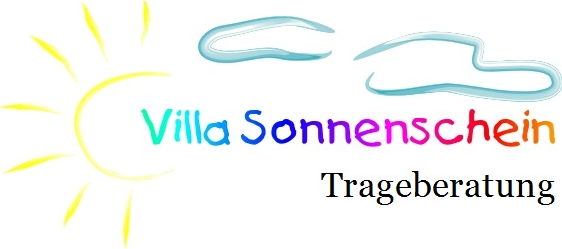 Vertrag über kostenpflichtige TrageberatungzwischenSilke ReineryFinkenweg 742489 Wülfrath-DüsselTrageberatung „Villa Sonnenschein“02058 / 8725401575 / 57 300 45undFrau / Herrn / Familie ……………………………………………………………………….wohnhaft in …………………………………………………………………………………………………………………………………………………………………………………………………Telefon ……………………………………………………………………………………………..Name des Traglings …………………………………………………………………………..Geburtsdatum des Traglings ………………………………………………………………Erstberatung  O				Folgeberatung OBeratungskosten: 25 € pro Stunde (60 Minuten)[jede weitere angefangene Viertelstunde 6,25 € (15 Minuten)]Die Beratungskosten sind nach Feststellung des Zeitaufwandes jedes einzelnen Termins unter Angabe des Familiennamens und des Datums der Beratung als Verwendungszweck innerhalb einer Woche auf das Konto der Trageberaterin zu überweisen:Kreissparkasse DüsseldorfKontoinhaber: Silke ReineryIBAN: DE84 3015 0200 0002 0717 93SWIFT-BIC: WELADED1KSDDie Eltern des Kindes versichern, dass sie alle für die Beratung relevanten Fragen zu Beginn der Trageberatung wahrheitsgemäß beantwortet haben. Alle Angaben werden vertraulich behandelt, die Trageberaterin unterliegt der Schweigepflicht gegenüber Dritten.HaftungsausschlussDie Trageberaterin Silke Reinery erklärt, dass sie den Eltern alle Bindeweisen und sicherheitsrelevanten Informationen zum Tragen nach bestem Wissen und Gewissen erklärt hat.Das Ausprobieren der erlernten Bindetechniken der Eltern mit dem eigenen Kind während der Beratung und im Anschluss an die Beratung erfolgt auf eigene Verantwortung.Nach der Beratung auszufüllen:Erstberatung  OOrt, DatumOrt, DatumUnterschrift TrageberaterinUnterschrift ElternDatumUhrzeitUhrzeitStundenSummeDatumvonbisStundenSummeOrt, DatumOrt, DatumUnterschrift TrageberaterinUnterschrift Eltern